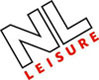 Maternity PolicyHuman ResourcesApproved at Policy & Resources (Personnel) Sub-Committee 18 June 2003                                     Approved at Council 26 June 2003	Amended Policy Approved at NLL Board January 2015CONTENTSSection 	Page	Introduction	3	Legislation	3Our Position	3Scope	3Entitlements	3Keeping in Touch Days	4Right to Return	4Notification	5Automatic Commencement of Maternity Leave	6Ante-natal Care	6Return to Work When Employee Resigns	6Maternity Support Leave	6Ordinary Paternity Leave and Statutory Pay	6Additional Paternity Leave and Statutory Pay	7IntroductionThe following maternity provisions apply to all pregnant employees of the Trust regardless of their hours of work and contractual status.LegislationThis policy was created taking into account and incorporating the following legislation:-The Shared parental Leave regulations 2014The Additional Paternity Leave Regulations 2010The Maternity and Paternal Leave ect. and the Paternity and Adoption Leave (Amendment) Regulations 2008Sex Discrimination Act 1975 (Amendment) Regulations 2008Work and Families Act 2006The Maternity and Parental Leave (Amendment) Regulations 2002Employment Act 2002Employment Regulations Act 1999Employment Rights Act 1996Social Security Contributions and Benefits Act 1992Social Security Administration Act 1992Statutory Maternity Pay (General) Regulations 1986 and subsequent Amendment OrdersStatutory Shared Parental Pay (General) Regulations 2014Maternity and Adoption Leave (Curtailment of Statutory Rights to Leave) Regulations 2014 Our PositionThe Trust recognises the need for adequate maternity provisions to provide all pregnant employees with peace of mind and to ensure their health and welfare, and that of their child, during the maternity period.ScopeAll pregnant employees of the Trust are entitled to maternity leave, to return to work after the period of maternity leave, and to maintain their contractual benefits, apart from pay, and discretionary non-cash benefits during their period of maternity leave.Employees may also be entitled to maternity pay. This depends on their length of continuous service, for Occupational Maternity Pay, and whether they qualify under the Statutory Maternity Pay Regulations, for Statutory Maternity Pay or Maternity Allowance.EntitlementsPeriod of Maternity LeaveAll employees are entitled to 52 weeks maternity leave regardless of their length of service.Maternity PayAn employee With Less Than 26 Weeks Continuous Service At The Beginning Of The 14th Week Before The Expected Week Of Childbirthwill be entitled to 39 weeks Statutory Maternity Allowance. The Payroll Manager will confirm this to the employee as the entitlement is dependant on the amount of national insurance contributions made to date. The employee is not entitled to Occupational Maternity Pay.An employee With More Than 26 Weeks Continuous Service At The Beginning Of The 14th Week Before The Expected Week Of Childbirthwill be entitled to both statutory and occupational maternity pay as follows:during the first six weeks of ordinary maternity leave an employee will be entitled to nine-tenths of a week’s pay.where an employee intends returning to work, for each of the subsequent 12 weeks she will be paid half a week’s pay plus the lower rate Statutory Maternity Pay, if eligible, or Maternity Allowance, if eligible, per week, however, the combined amount cannot exceed her full pay.The payment of 12 weeks half pay will be made on the understanding that an employee will return to Trust employment for a period of at least three months. If an employee does not return, she will have to repay the Trust 12 weeks half pay.An employee not intending to return to work for three months will receive lower rate Statutory Maternity Pay during these 12 weeks.during the subsequent 21 weeks of maternity leave an employee will be paid the lower rate Statutory Maternity Pay.any further period of leave will be unpaid.Keeping in Touch DaysIf mutually agreed by the manager and employee, an employee can do up to 10 days paid work during the period of her statutory maternity leave, except during the 2 week compulsory leave period immediately following childbirth, without losing her statutory payments or bringing her maternity leave to an end. There is no obligation on the employee to do this and it is important to note that keeping in touch days are distinct from keeping in contact with the employee.Right to ReturnAt the end of the period of maternity leave an employee has the right to return to the job in which she was employed under her original contract of employment and on terms and conditions not less favourable than those which would have been applicable to her if she had not been absent.“Job”, for this purpose means the nature of the work that an employee was employed to do and the capacity and place in which they were so employed.In exceptional circumstances, if this is no longer available, an employee must be offered any other suitable vacancy. All other employment terms will be no less favourable than before. Where an employee’s “Job” is no longer available the Trust’s Redeployment Policy will be applied to identify and secure another suitable vacancy.NotificationCommencement of Maternity LeaveAn employee must notify her manager during the Qualifying Week, i.e. the 15th week before her Expected Week of Childbirth, that she intends to exercise her right to take maternity leave. The notice must be in writing and must state:that she is pregnant,her Expected Date of Childbirth,the date she wants her maternity leave to commence, andif the employee has more than 26 weeks continuous service she must also confirm her intention, or otherwise, to come back to work at the end of her maternity leave for at least three months in order to receive the full entitlement of Occupational Maternity Pay.An employee must also give their manager Maternity Certificate (Form MATB1) or an original medical certificate from their Doctor or midwife stating their Expected Week of Childbirth. This must be done as soon as is reasonably practicable.Return to WorkEmployees must return to work no latter than the last day of the 52nd week from, and including, the week in which her maternity leave started.If the employee proposes simply to return at the end of the 52 weeks maternity leave period, she does not need to provide the Trust with any notice. However, if she wants to return before the end of the 52 weeks, she must inform her manager at least 56 days prior to her date of return, of her intention to come back to work.If an employee wishes to return early but she does not give the required notice the Trust can postpone her return by up to 56 days. However, her return cannot be postponed beyond the latest date her maternity leave period can end.Automatic Commencement of Maternity LeaveAn employee’s maternity leave will automatically commence if she is absent from work, even for one day, for a pregnancy related condition in the four weeks prior to her Expected Week of Childbirth. In this situation, to maintain her entitlement to ordinary maternity leave, the employee must notify the Trust as soon as is reasonably practicable that she is absent due to her pregnancy and the date this absence commenced.If childbirth occurs before an employee has started her maternity leave, the ordinary maternity leave period will commence on the day after childbirth occurs. In this situation, the employee must notify the trust as soon as is reasonably practicable that she has given birth and the date the birth occurred.Ante-natal CareEmployees will be entitled to take such reasonable time off with pay as is needed to attend ante-natal care appointments.Ante-natal care covers any appointment made on the advice of the doctor, Midwife or Health Visitor. This includes relaxation, parentcraft classes and dental appointments in addition to attending ante-natal clinics.Employees must provide their Supervisor with evidence of appointments, if requested. Whenever possible, these appointments should be arranged outwith normal working hours.Return to Work When Employee ResignsIf an employee resigns from her employment because of her pregnancy, but her child does not live, she may be entitled to return to work if:a suitable vacancy exists,her return to work is in accordance with the timings of the maternity period she would have been entitled to had she not resigned, andshe is certified medically fit, if appropriate, to do so.The employee does not have the right to return to the post she resigned from.An employee who returns to work in this situation will be treated as if she had been on maternity leave during the intervening period and will, therefore, maintain her continuity of service with the trust.Maternity Support LeaveMaternity Support Leave of five days paid leave is available for eligible employees to be taken at or around the time of the birth of a child. The availability of this provision will not extend beyond 8 weeks (56 days) after the date of birth of the child.Ordinary Paternity Leave and Statutory PayOrdinary paternity leave and statutory pay may be available for a father/husband/partner subject to certain criteria.Ordinary paternity leave is time off to support the mother/partner or to care for the child.Ordinary paternity leave for Trust employees is one week, which has to be taken as one complete week of leave. This can be taken up to 8 weeks (56 days) after the date of the birth of the child. An employee will be paid, if eligible, Ordinary Statutory Paternity Pay.Shared Parental Leave and PayShared parental leave (SPL) is designed to afford mothers and co-parents more flexibility in how to share the care of their child in the first year following birth or adoption.The option to use SPL will apply to mothers and co-parents who meet the eligibility criteria (below), where a baby is due to be born on or after 5 April 2015, or for children who are placed for adoption on or after this date.  Please see the Adoption Policy for more information for adoptive parents.Co-parents are defined as fathers, spouses, civil partners, partners and adopters.SPL does not alter a mother’s entitlement to 52 weeks maternity leave.  However, in order to take SPL, the mother must have served 8 weeks notice of her decision to end (curtail) her maternity leave or maternity pay early.  The remaining leave will be available as SPL.  The remaining weeks of pay may be available as Statutory Shared parental Pay (SHPP).  The mother must take a minimum of 2 weeks maternity leave following the birth, leaving up 50 weeks available for SPL.To qualify for SPL a mother must be entitled to maternity or adoption leave, or statutory maternity or adoption pay or maternity allowance, and must share the main responsibility for caring for a child with the child’s father or her partner.  In addition, they will be required to follow a two-step process to establish eligibility.Step 1 – Continuity testA parent seeking to take SPL must have worked with the same employer for at least 26 weeks at the end of the 15th week before the week in which the child is due and is still employed in the first week that SPL is to be taken.  The other parent has to have worked up to 26 weeks (can be discontinuous) in the 66 weeks leading up to the due date and have earned above the maternity allowance threshold of thirteen of the 66 weeks.  Details of the salary values concerned can be found at https://www.gov.uk/maternity-pay-leave/overviewStep 2 – Individual eligibility for payTo qualify for Statutory Shared Parental Pay the parent must, as well as passing the continuity test, have earned an average salary of the lower earnings limit or more for 18 weeks prior to the 15th week before the Expected Week of Childbirth.SPL may be taken at any time with the period which begins on the date the child is born or placed for adoption and ends 52 weeks after that.  Leave must be taken in complete weeks and may be taken either in a continuous period or up to 3 separate (discontinuous) blocks (subject to exigencies of the service).  The Trust is not obligated to accept applications for discontinuous blocks.The minimum period of leave must be one week.  Eight weeks notice is required of an intention to take a block of SPL.Shared Parental Leave in Touch (SPLIT) daysSPLIT days will be available to both parties during SPL.  These are in addition to the Keeping in Touch days outlined in section 6.If mutually agreed by the manager and employee, an employee can do up to 20 days paid work during the period of his/her SPL except during the 2 week compulsory leave period immediately following childbirth, without losing statutory payments or bringing SPL to an end.  There is no obligation on the employee to do this and it is important to note that SPLIT days are distinct from keeping in contact with the employee.Additional paternity leave which is taken after the 39 weeks statutory pay period has ended, and up until the child’s first birthday, will be unpaid.